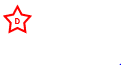 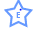 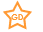 Lessons:Adding 4 digit numbers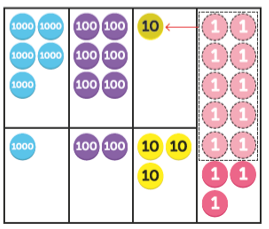 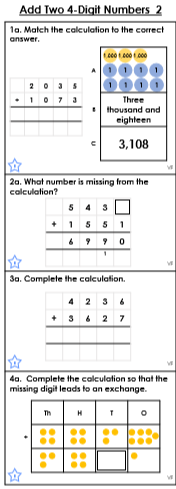 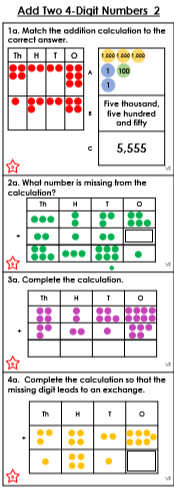 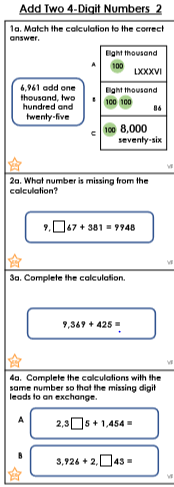 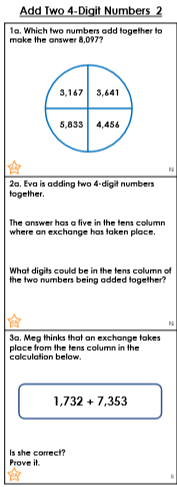 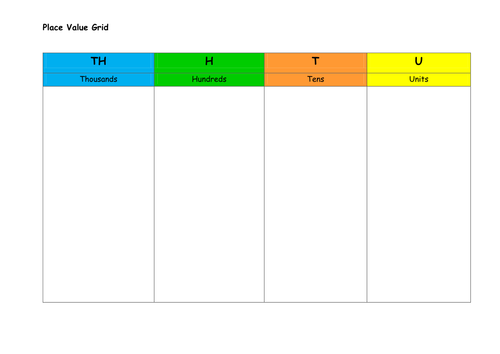 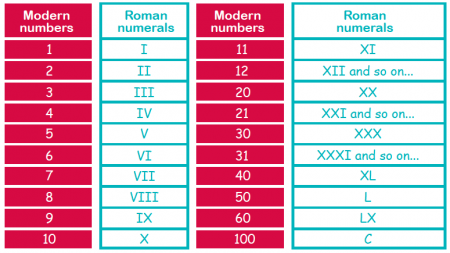                 Rounding to the nearest 1,000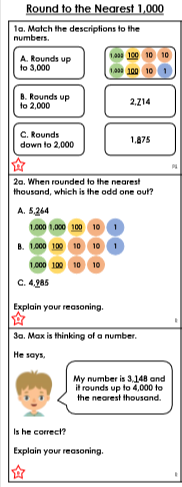 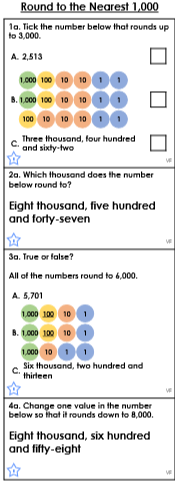 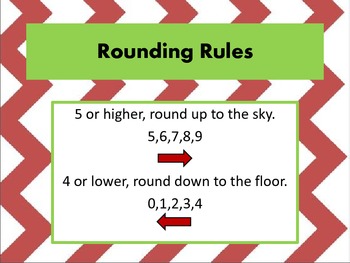 CO ORDINATES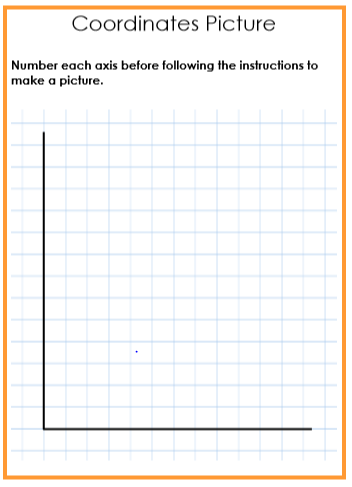 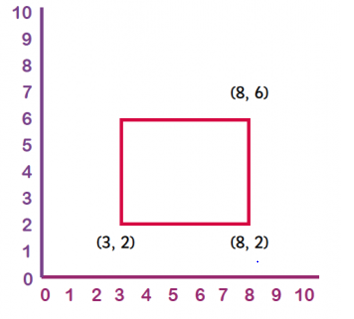 TIME1h = 60m1m = 60s1/2h = 30m1/2m = 30s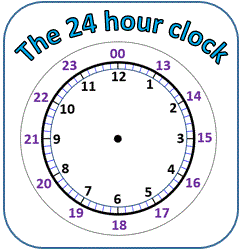 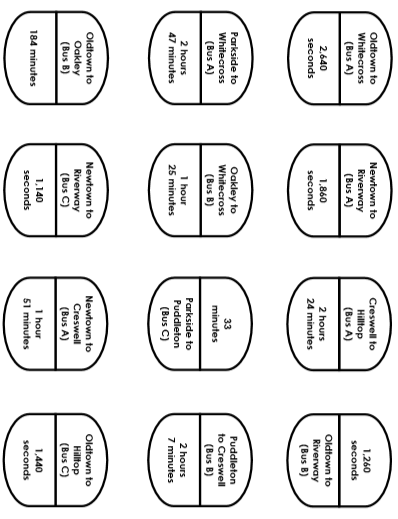                                            EnglishDirect speech:The general rules of direct speech are:Each new character's speech starts on a new line.Speech is opened with speech marks.Each line of speech starts with a capital.The line of speech ends with a comma, exclamation mark or question mark.A reporting clause is used at the end (said Jane, shouted Paul, replied Mum).A full stop goes after the reporting clause.“ I cannot believe this is happening to us!” shouted Ms Linares.Indirect speech:He said "I'm coming" is direct speech, whereas He said (that) he was coming is indirect speech.Ie:Jimmy said he wasn’t feeling too well < INDIRECTJimmy said, “ I’m not feeling too well.” < DIRECTFronted Adverbials:Fronted adverbials are words or phrases placed at the beginning of a sentence which are used to describe the action that follows. Here are some examples: Before sunrise, Zack ate his breakfast. After the rain stopped, Sophie went outside to play.Fronted adverbials are followed by a comma.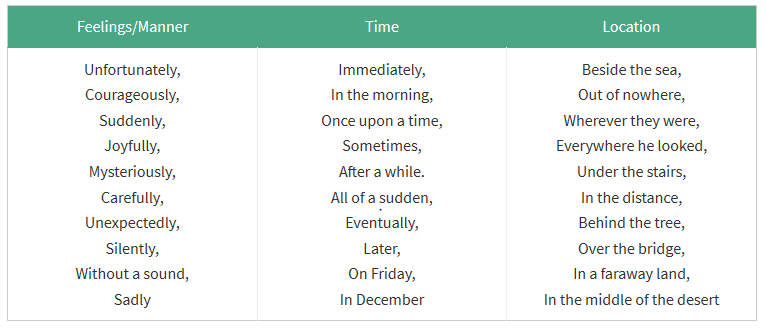 